Your recent request for information is replicated below, together with our response.Please provide the following information for your staffing, as of the date of this request:1 - Full time equivalent (FTE) number of police officers in the force.As at the 31 December 2022 (which is the most recent figures released by the Scottish Government) Police Scotland’s Police Officer FTE was 16,644.5 2 - Number of police officers who have a disability as per the Equality Act 2010.The information noted below is provided by our police officers on a voluntary basis and is as at 31 March 2022:3 - Number of police officers who are on a flexible working pattern (e.g. part time, compressed hours etc).As at 2 February 2023 there are 2,334 police officers who are on a flexible work pattern.4 - Number of police officers who have a disability and are on a flexible working pattern. This information can only be provided relating to part time working and not the full range of flexible working.  As such there are 43 Police Officers who have a Recorded Disability (Yes) who undertake part time working.5 - FTE number of police staff (non-officers) in the force.As at 31 December 2022 (which is the most recent figures released by the Scottish Government) Police Scotland’s Police staff FTE was 5,833.76 - Number of police staff who have a disability as per the Equality Act 2010.The information noted below is provided by our police officers on a voluntary basis and is as at 31 March 2022:7 - Number of police staff who are on a flexible working pattern.As at 02 February 2023 there are 2,123 Police Staff who are on a flexible work pattern.8 - Number of police staff who have a disability and are on a flexible working pattern.This information can only be provided relating to part time working and not the full range of flexible working. As such there are 93 Police Staff who have a Recorded Disability (Yes) who undertake part time working.If you require any further assistance please contact us quoting the reference above.You can request a review of this response within the next 40 working days by email or by letter (Information Management - FOI, Police Scotland, Clyde Gateway, 2 French Street, Dalmarnock, G40 4EH).  Requests must include the reason for your dissatisfaction.If you remain dissatisfied following our review response, you can appeal to the Office of the Scottish Information Commissioner (OSIC) within 6 months - online, by email or by letter (OSIC, Kinburn Castle, Doubledykes Road, St Andrews, KY16 9DS).Following an OSIC appeal, you can appeal to the Court of Session on a point of law only. This response will be added to our Disclosure Log in seven days' time.Every effort has been taken to ensure our response is as accessible as possible. If you require this response to be provided in an alternative format, please let us know.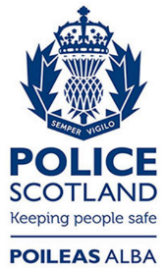 Freedom of Information ResponseOur reference:  FOI 23-0210Responded to:  February 2023Disability Profile % of OfficersNumber of OfficersYes3%589No86%14698Choose Not To Disclose9%1527Not Recorded1%226Disability Profile% of StaffNumber of StaffYes7%375No86%4710Choose Not To Disclose6%315Not Recorded1%84